Week 5Thursday 23rd April 2020Year 6Reasoning and problem solvingNote- Make sure you give reasons for each of your answers.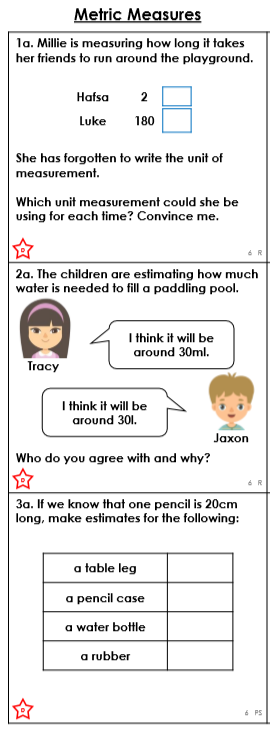 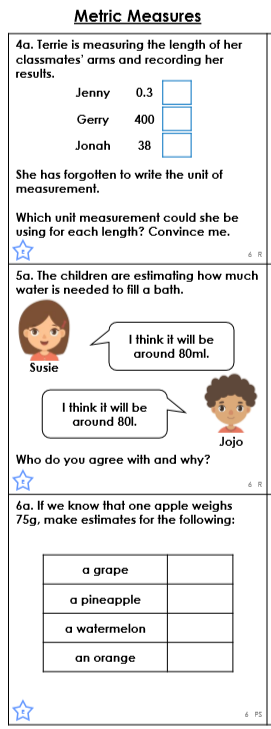 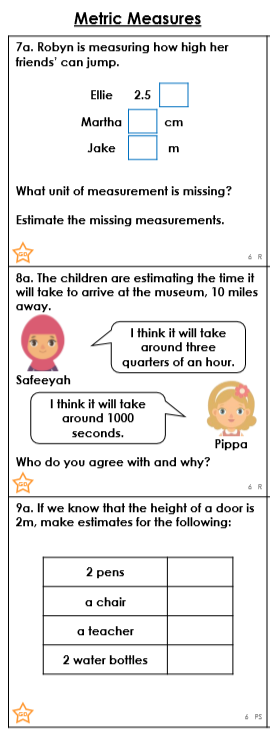 